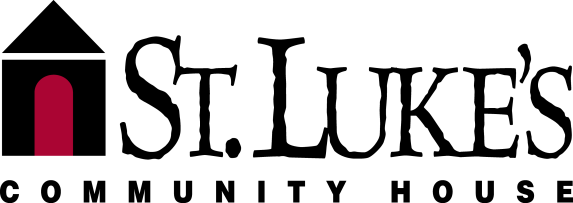 VOLUNTEER APPLICATIONName ___________________________________________ Date					                                             Home Address						City, State, Zip Code				Home Phone ___________________________ Mobile						Fax Number __________________	             E-mail 							Emergency Contact ___________________________ Phone 						To ensure the safety of clients, staff and guests, St. Luke’s conducts background checks on all volunteers. Please provide the following information for an accurate background check. Date of Birth ____________________ Age ____________     Gender :     Female      MaleDo you work outside of the home?    Full-time      Part-time       Retired Place of Employment _____________________________________________________		Does your company have a time-off policy for volunteer work?      Yes      NoDoes your company have a matching gifts program?      Yes      NoAre you currently a student?      Yes     No     If so, where? ___________________________________	Education:     High School or Equivalent      College      Graduate School     Doctorate Degree or trade obtained ________________________________________________		*Are you a member of a religious congregation? If so, which one?					Driver License Number ____________________ State of Driver License ________AVAILABILITYDo you prefer to volunteer on a 	      Regular basis       One-Time project      BothHow often are you available to volunteer with St. Luke’s?  One day per week     One day every two weeks      Once per month      Other:_________________Which day(s) of the week do you prefer? ______________________  Morning   Afternoon    Evening AREAS OF INTEREST (select as many as desired)Youth   Child Development Center (ages 6 weeks – 5 years) 	  After-school program:       Elementary School	 Middle School	 High SchoolAdults/Seniors Food Bank      Mobile Meals       This ‘N That Thrift Shop      Senior Activities     Tax Preparation		 Community Events Spring/Summer Event         Halloween Event       Thanksgiving Event          Christmas Program			Administrative Business skills/Organizing/Clerical Support	  Events      Building/Property Maintenance  Other Interests ____________________________							SKILLS & EXPERIENCEIn addition to English, in what language(s) are you fluent?   Spanish	 Vietnamese		  Other __________________________________________Would you be interested in assisting with translation and/or non-English speaking clients?    Yes      NoOther Skills & Experience										HOW DID YOU LEARN ABOUT VOLUNTEER OPPORTUNITIES AT ST. LUKE’S? Current St. Luke’s Volunteer or Staff Member	     St. Luke’s (i.e. newsletter, Facebook, etc.) School/Work		 Friend/Relative 	     Church			 United Way	           Media (Newspaper/Television/Radio)		     Other non-profit agency	 Court Ordered          Other ______________											What interests you about volunteering with St. Luke’s? _________________________			Share about your past volunteer experiences______________________________________________	